ЗАЦВЯРДЖАЮНамеснік дырэктара дзяржаўнай установы адукацыі “Гімназія г. Дзяржынска”(подпіс) Л.І.Захарава10.12.2018Планправядзення выхаваўчай работы ў гімназічную суботу 15 снежня 2018 годаПраектнае напаўненне: “Для добрых спраў жыццё нам дадзена!..”Намеснік дырэктара выхаваўчай рабоце                       (подпіс)        А.А. Новік 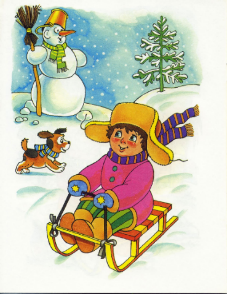 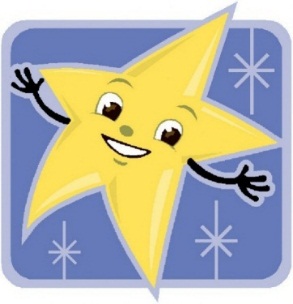 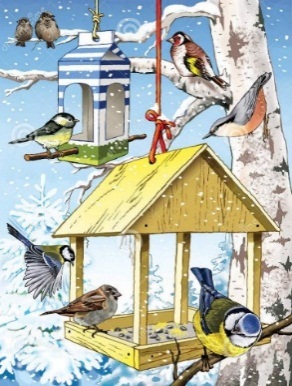 МерыпрыемстваЧас правядзенняАдказныяМесца правядзенняФізкультурна-аздараўленчая дзейнасцьФізкультурна-аздараўленчая дзейнасцьФізкультурна-аздараўленчая дзейнасцьФізкультурна-аздараўленчая дзейнасцьСпартландыя “Спорт нам дапаможа сілы памнажаць!”, 4Г, 4М кл.11.00-12.00Доўнар Д.І.Малая спарт. залаСпартыўныя гульні08.00-11.3010.10-13.0015.00-18.00Басалай У.І.Сцяпанаў І.Ф.Доўнар Д.І.Спарт.зала, стадыёнСекцыя па таеквандо13.00-14.00Макаранка В.С.Спарт. залаГурток “Белая ладдзя”09.00-09.45Усніч С.Р.Кабінет 9Гурток “Кіраванне веласіпедам”08.30-10.05Сцяпанаў І.Ф.Спарт. залаСекцыя “Маўглі” (бокс)17.00-19.00Фефелаў А.К.ЦірІнтэлектуальная дзейнасцьІнтэлектуальная дзейнасцьІнтэлектуальная дзейнасцьІнтэлектуальная дзейнасць“Пагартаем старонкі “Чырвонай кнігі” – размова ля кніжнай паліцы да МН дня правоў жывёл (10.12)09.00-10.00Буяноўская Л.С.Бібліятэка“Чытаем разам з сябрамі” – выстава і агляд папулярных дзіцяч. выданняў бел. аўтараў11.00-12.00Буяноўская Л.С.Бібліятэка “Салодкі стол” – пазнавальная гадзіна да МН дня гарбаты (15.12)12.00-13.00Буяноўская Л.С.Бібліятэка“Зіма ў лесе” - гутарка, прагляд прэзентацыі і фільма пра В. Біянкі, 3-4 кл.10.00-10.30Буяноўская Л.С.БібліятэкаМайстэрня Дзеда Мароза, 3-4 кл.10.30-11.00Буяноўская Л.С.БібліятэкаГурток “Што? Дзе? Калі?”09.00-10.35Пінчук В.Ю.Кабінет 44Гурток “Робататэхніка”09.30-12.3012.30-14.00Пашкевіч Т.Ю.Кабінет 31,32Гурток “Праграміраванне для дзяцей”13.00-19.00Букіна А.В.Кабінет 31Заняткі міжшкольнага педагагічнага класа09.00-14.00Нам. дырэктара Асадчая І.І.Згодна раскладаШкола абітурыента08.30-14.30Кісель Я.Р.Кабінет 37Факультатыўныя заняткі па вуч. прадмеце “Матэматыка”Згодна раскладуСухнат Т.В.Кабінет 24Мерапрыемства клуба “Крынічка” (у рамках Тыдня клуба)14.00-15.00Каладзінская В.У.Кабінет 21Творч. лабараторыя “Матэматычныя красворды”, 10 кл. (клуб “Інтэлект”)11.00-12.00Сухнат Т.В.Кабінет 24Мерапрыемства клуба “X-Stream” – “Christmas is coming!..”, 6 кл.10.00-11.00Прыбыльская Н.Л., Доўнар С.У.Кабінет 2пВучэбны курс па падрыхтоўцы да ўдзелу у рэспубліканскай алімпіядзе па англ. мове08.30-12.50Нам. дырэктара Мігура Г.Я.МДЛУПрафарыентацыйны занятак “Новы час – новыя прафесіі”, 4Г, 4М кл.10.00-11.00Мірон Г.М., Гудвіловіч С.М.Кабінет 9Мерапрыемства паралелі 8 кл.10.00-11.00Класныя кіраўнікі 8 кл.Кабінет П2Музычна-эстэтычная дзейнасцьМузычна-эстэтычная дзейнасцьМузычна-эстэтычная дзейнасцьМузычна-эстэтычная дзейнасцьФакультатыўныя заняткі музычнай накіраванасціЗгодна раскладаНам. дырэктара Асадчая І.І.Згодна раскладаГурток “Lingwista”09.00-10.35Шчарбіна Б.У.Кабінет 42Гурток “Miłośniki języka polskiego”10.45–12.20Шчарбіна Б.У.Кабінет 42Гурток “ABC”  12.30–14.05Шчарбіна Б.У.Кабінет 42Дзейнасць СППСДзейнасць СППСДзейнасць СППСДзейнасць СППСЗаняткі ў міжшкольным педагагічным класе09.00-10.3012.30-14.00Пед.-псіхолаг Гаршкова К.А.Згодна раскладаКансультацыі СППС для навучэнцаў, бацькоў09.00-10.0014.00-15.00Фурса І.В.,Гаршкова К.А.Кабінет СППСМерапрыемствы СППС10.00-11.0011.30-12.30Фурса І.В.Гаршкова К.А.Кабінет СППСГрамадска-карысная дзейнасцьГрамадска-карысная дзейнасцьГрамадска-карысная дзейнасцьГрамадска-карысная дзейнасцьГурток “Крэатыўнае рукадзелле”9.00-12.15Дрозд Л.С.Швейн. майстэрняГурток “Крэатыўчык”10.00-10.3510.45-11.20Ільюшэнка Л.І.Кабінет 1Удзел у МН выставе-кірмашы “Чароўны млын-2018”14.12-16.12Рыбакова Ю.Л.г.МінскДзейнасць дзіцячых грамадскіх аб’яднанняўДзейнасць дзіцячых грамадскіх аб’яднанняўДзейнасць дзіцячых грамадскіх аб’яднанняўДзейнасць дзіцячых грамадскіх аб’яднанняўАкцыя “Добры горад” (актывісты БРСМ)10.00-11.00Нарэйка Д.Р.ГДКУдзел у раённым конкурсе “Вучань года-2018”10.00-13.00Дубоўская В.А.Актавая залаРабота фотазоны “Святочны настрой”На працягу дняНарэйка Д.Р.,Дубоўская В.А.Рэкрэацыя 3 паверхаПадрыхтоўка да навагодніх свят12.00-14.0013.00-14.00Нарэйка Д.Р.,Дубоўская В.А.Кабінет 43 Узаемадзеянне з соцыумамУзаемадзеянне з соцыумамУзаемадзеянне з соцыумамУзаемадзеянне з соцыумамДапрафесійная падрыхтоўка навучэнцаў 9 кл.Пач.: 09.00Кіраўніцтва гімназііААТПЛУдзел у раённым фестывалі творчасці дзяцей і моладзі з абмежаванымі магчымасцямі “Запалі сваю зорку”10.00-13.00Кіраўніцтва гімназііГДКРаённы конкурс “Вучань года-2018 Дзяржынскага раёна”10.00-13.00Кіраўніцтва гімназііАктавая залаТурысцка-краязнаўчая дзейнасцьТурысцка-краязнаўчая дзейнасцьТурысцка-краязнаўчая дзейнасцьТурысцка-краязнаўчая дзейнасцьГурток “Спартыўнае арыентаванне” (РЦТіК)13.10-14.50Сцяпанаў І.Ф.На базе РЦТіК